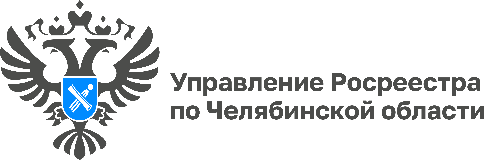 07.11.2023Ко Дню правовой помощи детям в Управлении Росреестра запланирован ряд мероприятий20 ноября 2023 года в России традиционно пройдет День правовой помощи детям-сиротам и детям, оставшимся без попечения родителей. К этой дате в Управлении Росреестра по Челябинской области утвержден план мероприятий.Ко Дню правовой помощи детям в Управлении Росреестра по Челябинской области состоится ряд мероприятий – в рамках своей компетенции специалисты регистрирующего органа окажут бесплатные юридические консультации по вопросам совершения сделок с недвижимостью с участием детей.В День правовой помощи детям во всех территориальных отделах, работающих в городах и районах Южного Урала, а также в центральном аппарате Управления в г. Челябинске состоится уже традиционная Единая горячая линия на тему «Правовая помощь при оформлении сделок с недвижимым имуществом с участием несовершеннолетних детей». В Челябинске по номеру 8 (351) 237-27-10. В территориальных отделах специалисты также ответят на вопросы граждан о защите прав несовершеннолетних в сфере имущественных отношений. С телефонными номерами Единой горячей линии и другими запланированными мероприятиями можно ознакомиться на сайте.В ходе мероприятия южноуральцы смогут узнать, на что следует обращать внимание при покупке квартиры, собственниками которой являются малолетние дети, в каких случаях договор купли-продажи такой квартиры требует обязательного нотариального удостоверения, какие документы для госрегистрации могут понадобиться из органа опеки и многое другое.Материал подготовлен пресс-службой Росреестра и Роскадастра по Челябинской области